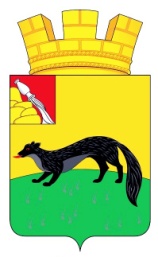 АДМИНИСТРАЦИЯ ГОРОДСКОГО ПОСЕЛЕНИЯ – ГОРОД БОГУЧАРБОГУЧАРСКОГО МУНИЦИПАЛЬНОГО РАЙОНАВОРОНЕЖСКОЙ ОБЛАСТИ РАСПОРЯЖЕНИЕ от « 09 »  декабря 2021 года  248-Р                                            г. Богучар  О плане  работы администрации городского поселения – город Богучар Богучарского муниципального района  Воронежской области на I полугодие 2022годаВ соответствии с Федеральным законом от 06.10.2003 № 131-ФЗ «Об общих принципах организации местного самоуправления в Российской Федерации», Регламентом работы администрации городского поселения – город Богучар:1. Утвердить план работы администрации городского поселения – город Богучар Богучарского муниципального района Воронежской области на I полугодие  2022года согласно приложению.	2. Контроль исполнения настоящего распоряжения оставляю за собой.Временно исполняющий обязанности главы администрации городского поселения – город Богучар				С.А. АксёновПриложение к распоряжению администрациигородского поселения – город Богучар                                                                                   от  « 09 » декабря  2021 г. № 248  -Р    ПЛАНработы администрации городского поселения – город Богучар на I полугодие 2022года№ п/пМероприятияСрок исполненияОтветственныйОтветственный1Анализ выполнения плана противодействия коррупции в органах местного самоуправления городского поселения – город БогучарянварьКузнецова Е.Н.Кузнецова Е.Н.2О проведении правовой и антикоррупционной экспертизы нормативно-правовых актов органов местного самоуправления.в течение полугодияАксенов С.А.Панкрат А.Ю.Аксенов С.А.Панкрат А.Ю.3Осуществление мероприятий по градостроительной деятельностив течение полугодияСулимовская Т.А.Чередникова Н.А.Сулимовская Т.А.Чередникова Н.А.4О приватизации жилых помещений муниципального жилого фонда городского поселения – город БогучарВ течении полугодияКузнецова Е.Н.Кузнецова Е.Н.5О составлении паспорта городского поселения – город Богучарянварь-июньКолесникова С.В.Колесникова С.В.6О безопасности дорожного движения в городском поселении – город Богучарянварь - июньАксенов С.А.Зеленин А.И.Аксенов С.А.Зеленин А.И.7О подготовке к безаварийному пропуску весеннего половодья в 2022 году и  мерах по защите населения  и территории городского поселения – город Богучар от связанных с этим природным явлением чрезвычайных ситуацийянварь - февральАксенов С.А.Зеленин А.И. Аксенов С.А.Зеленин А.И. 8Об оценке эффективности деятельности органов местного самоуправления городского поселения – город Богучар за 2021 год в соответствии с распоряжением Правительства РФ от 11.09.2008 № 1313-р, постановлением правительства Воронежской области от 13.08.2009г. № 683 «О согласовании федеральных и региональных показателей эффективности»февральКолесникова С.В.Колесникова С.В.9Приём граждан по личным вопросам в администрации городского поселения – город Богучар Богучарского  муниципального районав течение полугодияНежельский И.М. Аксёнов С.А.Сидельникова Г.А.Кузнецова Е.Н.Нежельский И.М. Аксёнов С.А.Сидельникова Г.А.Кузнецова Е.Н.10Проведение работы по погашению недоимки по земельному налогу и налогу на имуществоВ течение полугодия  Колесникова С.В.Колесникова С.В.11Отчет об исполнении бюджета городского поселения – город БогучармартСидельникова Г.А.Сидельникова Г.А.12О проведении «Дней администрации Богучарского муниципального района» на территории поселения  в 2022 г. февраль  2022г. Районный дом культуры «Юбилейный» март 2022г. Районный культурно-досуговый центр детей и молодежиАксенов С.А.Кузнецова Е.Н.Ливада Л.А.Аксенов С.А.Кузнецова Е.Н.Ливада Л.А.13Участие в заседаниях Совета народных депутатов городского  поселения - город Богучарв течение полугодияАксенов С.А.Аксенов С.А.14Подготовка и проведение в городе Богучаре  празднования 77-й годовщины  Победы  в Великой Отечественной войне.апрель - майАксёнов С.А.Зеленин А.И.Кузнецова Е.Н.Ливада Л.А.Остромецкая Л.В.Аксёнов С.А.Зеленин А.И.Кузнецова Е.Н.Ливада Л.А.Остромецкая Л.В.15О формировании и актуализации базы данных городского поселения – город Богучарв течение полугодияЛивада Л.А.Тищенко М.А.Ливада Л.А.Тищенко М.А.16Об организации и проведении мероприятий по подготовке городского поселения – город Богучар  к пожароопасному сезону 2022 г.в течение полугодияАксёнов С.А. Зеленин А.И. Поляков Д.Ю.Аксёнов С.А. Зеленин А.И. Поляков Д.Ю.17Выявление объектов недвижимого имущества и земельных участков, не поставленных на учет в регистрирующем органев течение полугодияТопчиёв Е.А.Топчиёв Е.А.18Подготовка и проведение месячника по благоустройству и санитарной очистке городского поселения  – город БогучарапрельАксёнов С.А.Зеленин А.И.Кузнецова Е.Н.Ливада Л.А.Поляков Д.Ю.Аксёнов С.А.Зеленин А.И.Кузнецова Е.Н.Ливада Л.А.Поляков Д.Ю.19Благоустройство мест массового отдыха населения города Богучарапрель - июньАксенов С.А.Зеленин А.И.Поляков Д.Ю.Аксенов С.А.Зеленин А.И.Поляков Д.Ю.20Выполнение комплекса работ по благоустройству территории кладбища «Северное» и центрального кладбищаапрель - июньАксенов С.А.Зеленин А.И.Поляков Д.Ю.Аксенов С.А.Зеленин А.И.Поляков Д.Ю.21Выполнение комплекса работ по благоустройству территории набережной реки Богучаркаапрель - июньАксенов С.А.Зеленин А.И.Поляков Д.Ю.Аксенов С.А.Зеленин А.И.Поляков Д.Ю.22О работе добровольной народной дружины городского поселения – город БогучарВ течение полугодияЗеленин А.И.Калдин Г.В.Зеленин А.И.Калдин Г.В.23Презентация документальных фильмов «Студия Река Лена» и встречи с представителями ВПЦ «Вымпел»майАксенов С.А.Остромецкая Л.В.Аксенов С.А.Остромецкая Л.В.24Об организации проверки достоверности сведений о доходах, расходах, об имуществе и обязательствах имущественного дохода, представленных  муниципальными служащими городского поселения – город Богучар , руководителем МКУ «УГХГБ», депутатами Совета народных депутатов городского поселения –город Богучарапрель-майКузнецова Е.Н.Енин В.Д. Зеленин А.И.Кузнецова Е.Н.Енин В.Д. Зеленин А.И.25Внесение информации по перечню муниципальных услуг в соответствии с административными регламентами в программу «Реестр государственных услуг»в течение полугодияКузнецова Е.Н.Ливада Л.А.Нежельский И.И.Топчиев Е.А.Сулимовская Т.А.Кузнецова Е.Н.Ливада Л.А.Нежельский И.И.Топчиев Е.А.Сулимовская Т.А.26О работе по организации межуровневого и межведомственного взаимодействия при оказании государственных и муниципальных услуг в электронном видев течение полугодияКузнецова Е.Н.Топчиёв Е.А.Ливада Л.А.Тищенко М.А.Сулимовская Т.А.Кузнецова Е.Н.Топчиёв Е.А.Ливада Л.А.Тищенко М.А.Сулимовская Т.А.27Об организации деятельности по увеличению поступления налогов в бюджет городского поселения – город Богучарв течение полугодияСидельникова Г.А. Колесникова С.В.Стрижанова О.А.28Работа с уличными председателями и старшими жильцами многоквартирных домовв течение полугодияАксенов С.А.Ливада Л.А.Нежельский И.И.29Работа  с общественным Советом при главе городского поселения – город Богучар в течение полугодияАксенов С.А.Ливада Л.А.Остромецкая Л.В.30Работа с городским Советом ветерановв течение полугодияАксенов С.А.Ливада Л.А.Остромецкая Л.В.31Проведение рейдов проверок санитарного состояния городаеженедельно в течение полугодияЗеленин А.И.Кузнецова Е.Н.32Чествование на дому  юбиляров Ветеранов ВОВ, долгожителей города, старожилов городав течение полугодияЗеленин А.И.Ливада Л.А.Остромецкая Л.В.33О проведении купания на Крещение19 январяАксенов С.А.Зеленин А.И.Поляков Д.Ю.Остромецкая Л.В.34Чествование студентов Богучарского многофункционального колледжа, участников городских мероприятий25 январяОстромецкая Л.В.35Митинг и возложение венков. День памяти воинов - интернационалистов15 февраляОстромецкая Л.В.36Чествование Ветеранов Вооруженных сил23 февраляОстромецкая Л.В.37О проведении празднования Масленицы6 мартаАксенов С.А.Зеленин А.И.Поляков Остромецкая Л.В.38Проведение праздника «День защиты детей»1 июняОстромецкая Л.В.39О проведении городских праздников «День улицы»май-июньАксенов С.А.Ливада Л.А.,
Кузнецова Е.Н.Остромецкая Л.В.40Праздничные мероприятия ТОС в городе Богучаре «День соседей»май-июньОстромецкая Л.В.41О подготовке и проведении  праздника «День молодежи»июньАксёнов С.А.Остромецкая Л.В.42Музыкальные вечера на набережнойкаждую среду июньАксёнов С.А.Остромецкая Л.В.